The Henry Smith Foundation's Strengthening Communities Grant Programme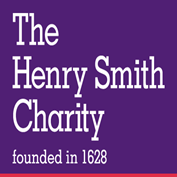 This funding aims to support small, grassroots organisations that are embedded in the community, working within the most deprived areas of the UK. Through the grant programme, they wish to make sure that the funding reaches organisations that provide services that are widely accessible to the whole community and respond to and address the needs of the people living in it.They fund established organisations with a track record of delivering services directly to beneficiaries and want to fund work that enables; People from across the community participate in activities that improve connectedness, opportunities and wellbeing. People who are excluded, vulnerable or facing other forms of hardship to have access to community-based services that support positive lasting change.And a stronger, active, more engaged community.There are no deadlines attached to this funding stream and the length can vary between 1 - 3 years.More information is available here: https://www.henrysmithcharity.org.uk/explore- our-grants-and-apply/strengthening-communities-grants/strengthening- communities-overview/